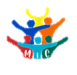 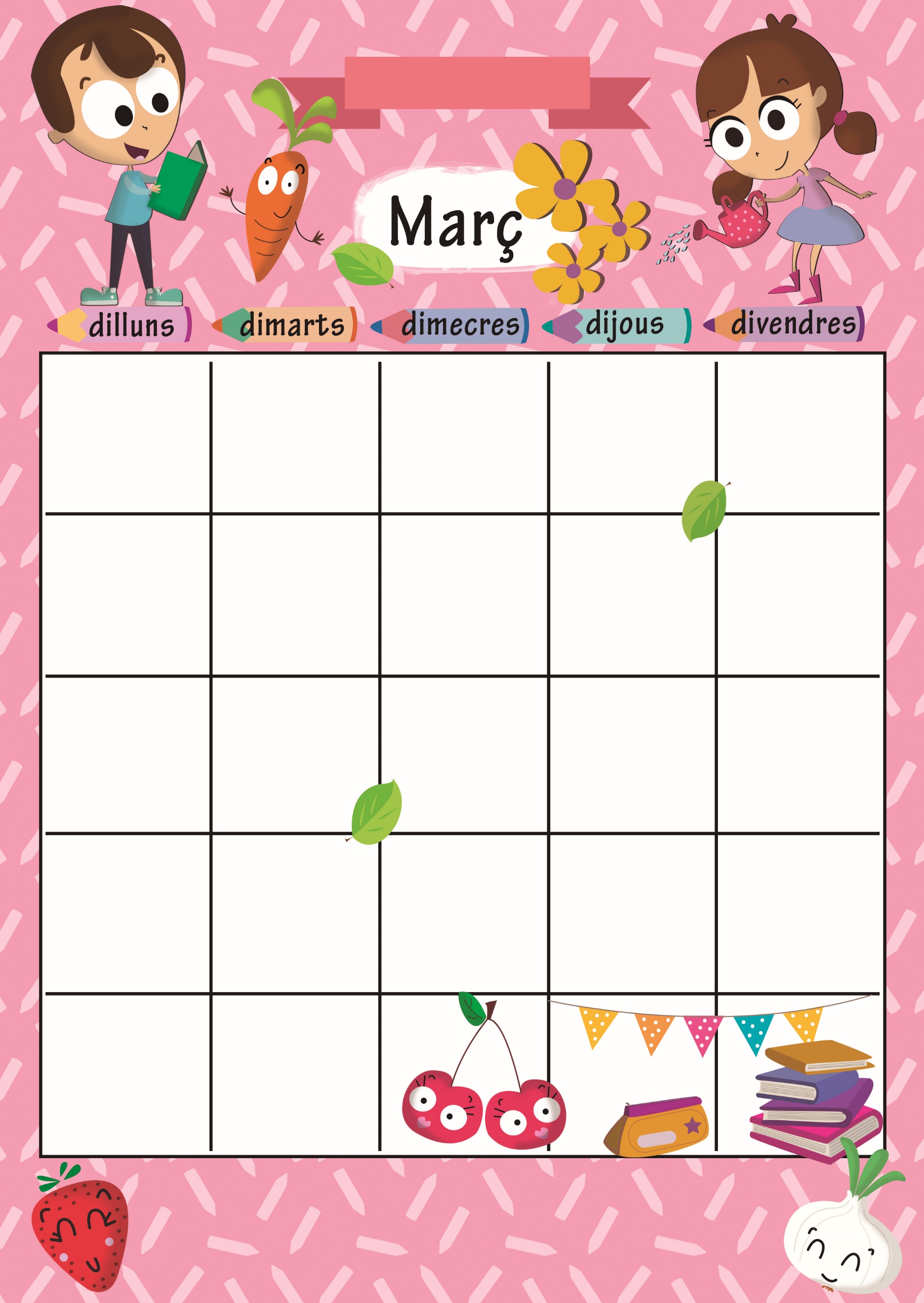 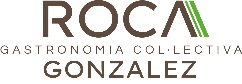 23456Crema de verdures (espinacs, patata, ceba i llet)Filet de rap al forn amb pastanaga i cebaFruita i pa integralMacarrons integrals amb salsa de tomàquet, ceba i xampinyonsContra cuixa de pollastre al forn amb enciam i sèsamFruita i pa integralArròs amb verdures (ceba, tomàquet, albergínia, pastanaga, mongetes verdes i picada ametlles)Remenat d’ou i xampinyons amb escarolaIogurt i pa integralMongetes verdes i patataFilet de maira arrebossat casolà amb enciam i pastanagaFruita i pa integralCigrons estofats (ceba, patata, tomàquet, llorer, pebrot, picada ametlles i herbes provençals)Amanida d’enciam, tomàquet, pastanaga i blat moroFruita i pa integral910111213Arròs amb tomàquetLluç al forn amb all i julivert i enciam, llombarda i pastanagaFruita i pa integralLlenties jardinera (ceba, tomàquet, pastanaga, patata, mongeta verda, pèsols i herbes provençals) Truita francesa amb tomàquet amanitFruita i pa integralAmanida d’enciam, tomàquet, pastanaga i pipesLlacets a la bolonyesa vegetal (tomàquet, ceba i soja texturitzada)Iogurt i pa integralCrema de carbassa (carbassa, patata, ceba i llet)Pernilets de pollastre al forn amb enciam i olivesFruita i pa integralPatates estofades (ceba, tomàquet, llorer, pebrot, picada ametlles i herbes provençals)Salmó al forn amb salsa verda (mongetes verdes, ceba, julivert, farina i brou peix)Fruita i pa integral1617181920Sopa d’estrelletes (brou pollastre, pasta, pollastre, porro, pastanaga, ceba i api)Estofat vedella amb verdures (tomàquet, ceba, mongetes v. i pastanaga)Fruita i pa integralArròs a la milanesa vegetal (pebrot, tomàquet, ceba, all i formatge)Lluç al forn amb salsa de tomàquet i cebaFruita i pa integralMongetes bl. estofades amb pollastre (ceba, patata, pollastre, llorer, tomàquet, pebrot, ametlles i h. provençals)Amanida d’enciam, pastanaga, olives i xerrisFruita i pa integralFideus a la marinera (brou peix, tomàquet, ceba i picada ametlles)Truita de formatge amb enciam i olives Iogurt i pa integralMinestra verdures (mongetes v., patata, pèsols i pastanaga)Bacallà al forn amb enciam i pastanagaFruita i pa integral2324252627Pèsols i patataFilet de pollastre a la planxa amb enciam, llombarda i pastanagaFruita i pa integralCrema de carbassó (carbassó, patata, ceba i llet)Lluç al forn amb tomàquet amanitFruita i pa integralEspaguetis al pesto (alfàbrega i formatge)Truita francesa amb enciam i pastanagaIogurt i pa integralLlenties estofades (arròs, ceba, tomàquet, pebrot, herbes provençals i llorer)Amanida d’enciam, tomàquet, blat moro i brots de sojaFruita i pa integralArròs amb tomàquet Seitons arrebossats amb escarolaFruita i pa integral3031Espirals amb tomàquet, ceba i olives negresTruita de carbassó amb enciam i olivesFruita i pa integralTricolor de verdures (mongetes verdes, patata, pèsols i pastanaga)Pollastre arrebossat amb tomàquet amanitFruita i pa integralMenú escola